Балықты тұтыну кісі өлтірудің алдын ала ма?Негізгі деңгей1) 	Берілген нүктелік график бірнеше баланың жасы мен салмағын сипаттайды. 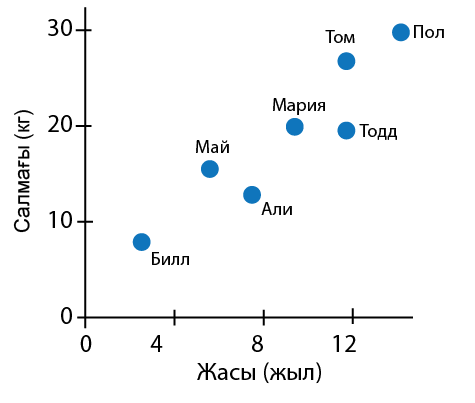 Балалардың қайсылары үлкен және олардың салмақтары қандай?             b) Али мен Тоддтың ерекшелігі неде? 2) 	Төмендегі кестеде он үй егеуқұйрықтың жасы (күнмен) мен салмағы (граммен) көрсетілген. 	a) Берілген мәліметтерге сәйкес нүктелік диаграмма салыңыз.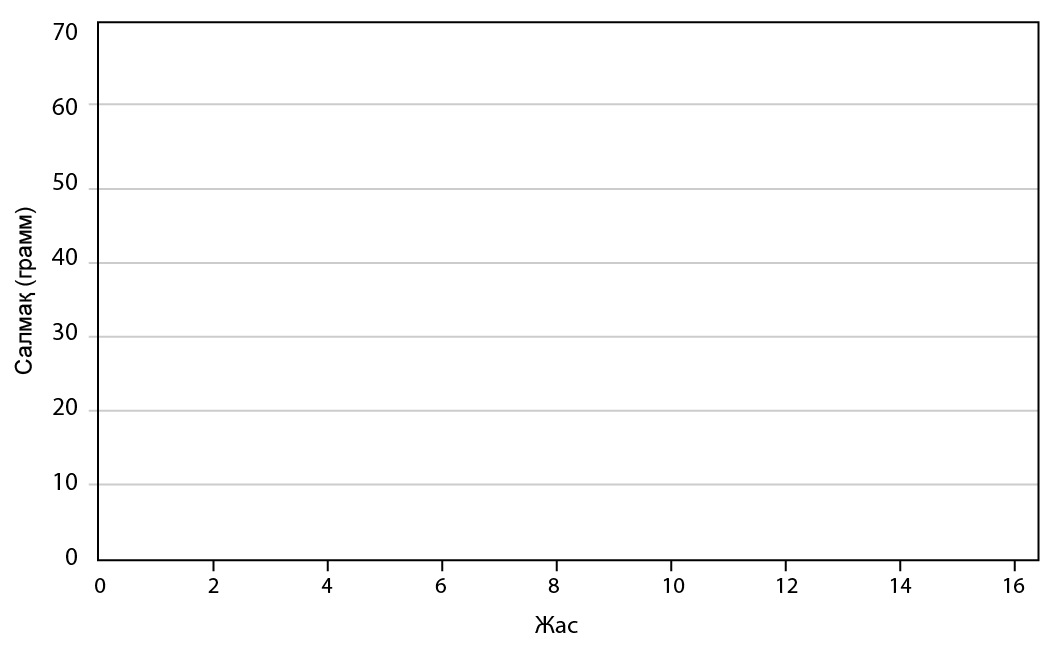 	b) Ең жақсы сәйкестік түзуін сызыңыз.c) Салмағы 35 грамм болатын егеуқұйрық жасын анықтау үшін, ең жақсы сәйкестік түзуін қолданыңыз.d) Егеуқұйрықтардың бірі әлсіз болатын. Қайсысы? e) Егеуқұйрық жасы мен салмағы арасындағы корреляцияны сипаттаңыз. 3) 	Келесі кестеде үй нөмірі мен оқушылардың қалта шығыстары келтірілген. Осы мәліметтер бойынша нүктелік диаграмма құрыңыз.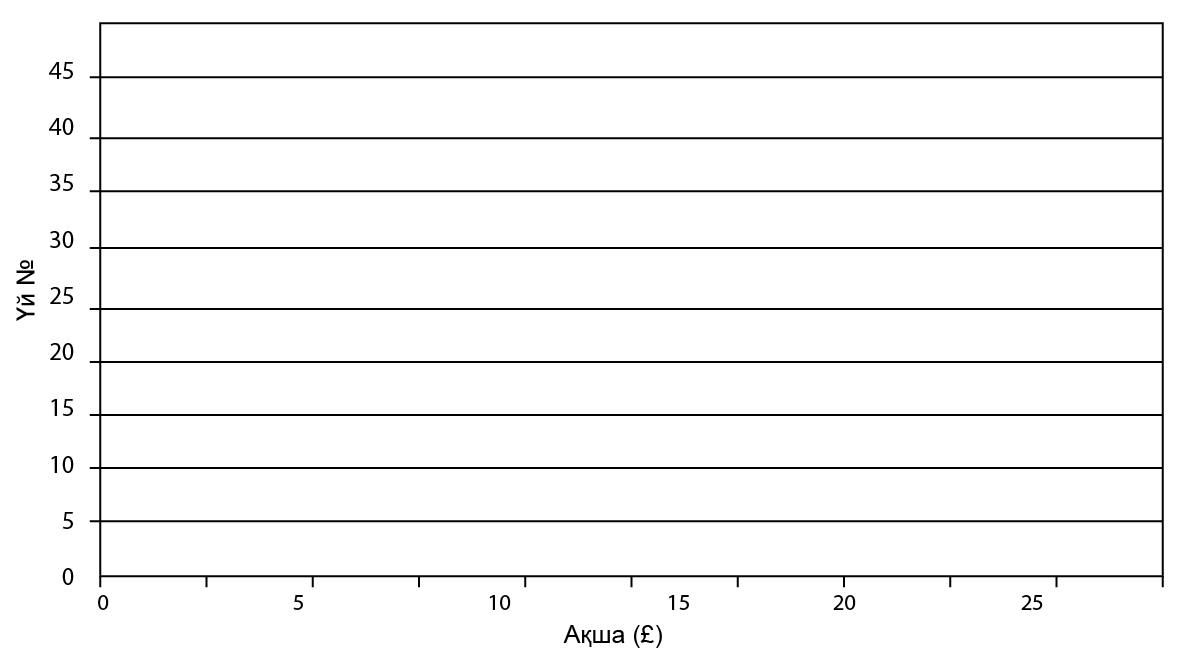            b) Ең жақсы сәйкестік түзуін сызуға бола ма? c) Үй нөмірі мен оқушылардың қалта шығыстары арасында байланыс бар ма? Орташа деңгей1) 	Төмендегі кестеде он үй егеуқұйрықтың жасы (күнмен) мен салмағы (граммен) көрсетілген. 	a) Берілген мәліметтерге сәйкес нүктелік диаграмма салыңыз.2) 	Келесі кестеде үй нөмірі мен оқушылардың қалта шығыстары келтірілген. Осы мәліметтер бойынша нүктелік диаграмма құрыңыз.           b) Ең жақсы сәйкестік түзуін салуға бола ма? c) Үй нөмірі мен оқушылардың қалта шығыстары арасында байланыс бар ма? 3) 	Бойы ұзын адамдардың қолдары үлкен бола ма? а) 	Сыныптастарыңыздың бойы мен алақан жалпақтығын өлшеп, нәтижелерді төменде көрсетілген кестеге түсіріңіз. Осы мәліметтерді қолданып, нүктелік диаграмма құрыңыз. 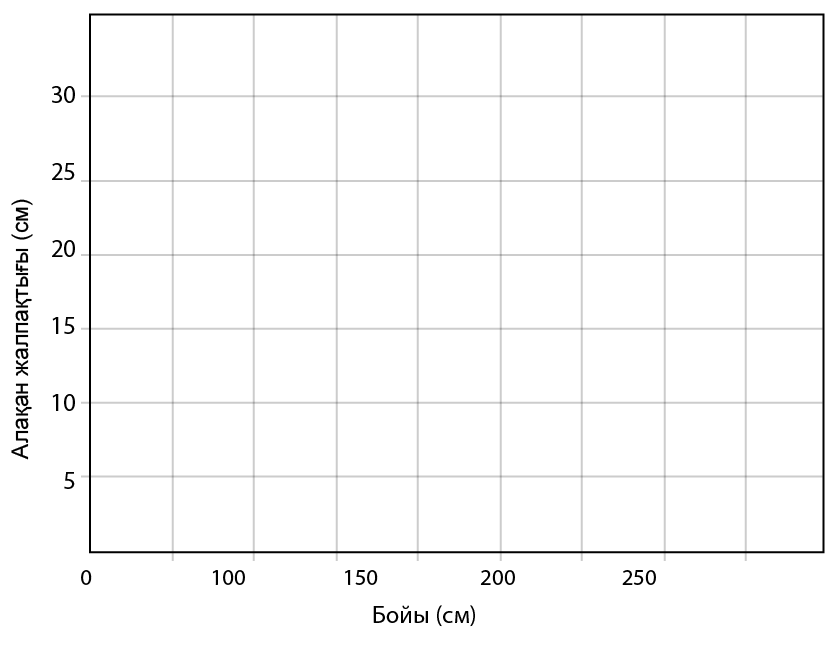 c) 	Сіздің сыныбыңыз үшін “бойшаң адамдардың қолдары үлкен болады” деген тұжырым рас болып шықты ма? Тереңдетілген деңгей1) 	Сыныптастарыңыздың бойы мен алақан жалпақтығын өлшеп, нәтижелерді төменде көрсетілген кестеге түсіріңіз. Осы мәліметтерді қолданып, нүктелік диаграмма құрыңыз. b) 	Сіздің сыныбыңыз үшін “бойшаң адамдардың қолдары үлкен болады” деген тұжырым рас болып шықты ма?2) 	Төмендегі кесте әртүрлі көкөніс құрамындағы калориялар саны мен қанша грамм көмірсу бар екендігін көрсетеді.	a) 	Осы мәліметтер бойынша нүктелік диаграмма құрыңыз. b) 	Ең жақсы сәйкестік түзуін сызыңыз. 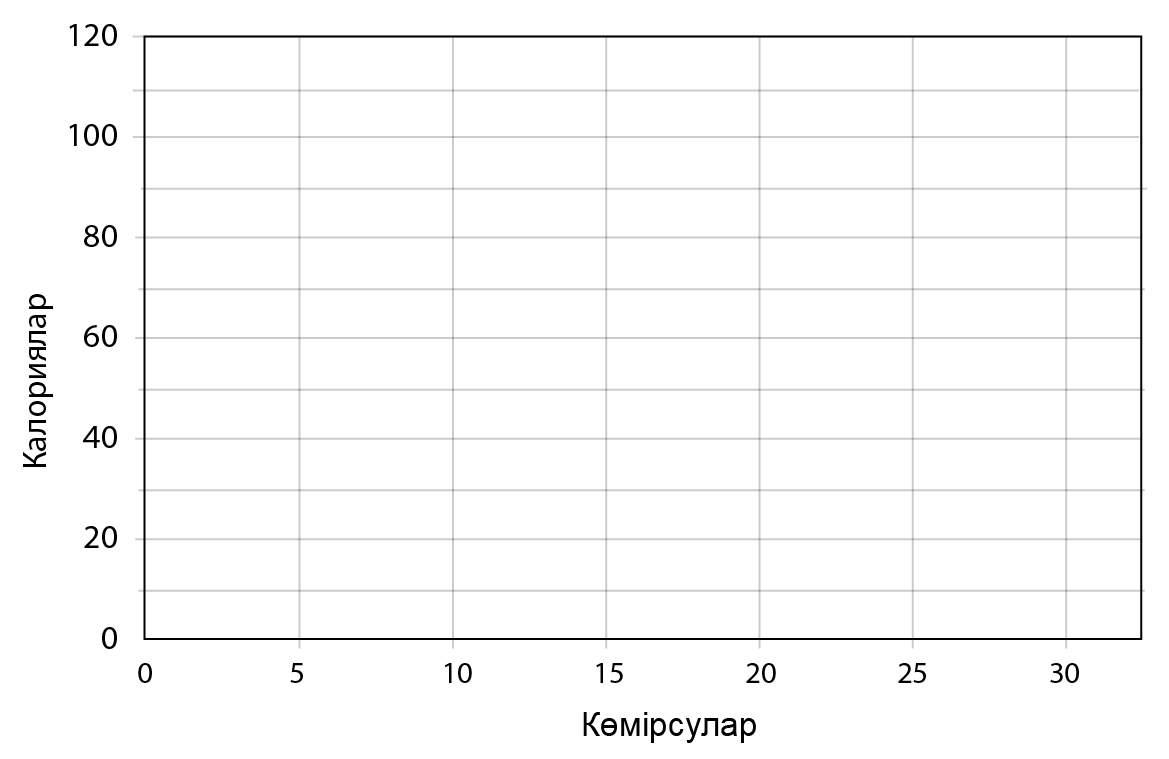 	c) 	Егер көкөніс құрамында 15 г көмірсу болса, ең жақсы сәйкестік түзуін қолданып, ондағы калория санын анықтаңыз. 	d) 	Корреляцияларды сипаттаңыз.	e)	 Бұл себеп-салдарлы байланыс па?ЖауаптарНегізгі деңгей1) 	a) Пол 30 кг	b) Олардың салмағы жасына сай емес. Салмақтары төмен.2) 	a) және b) 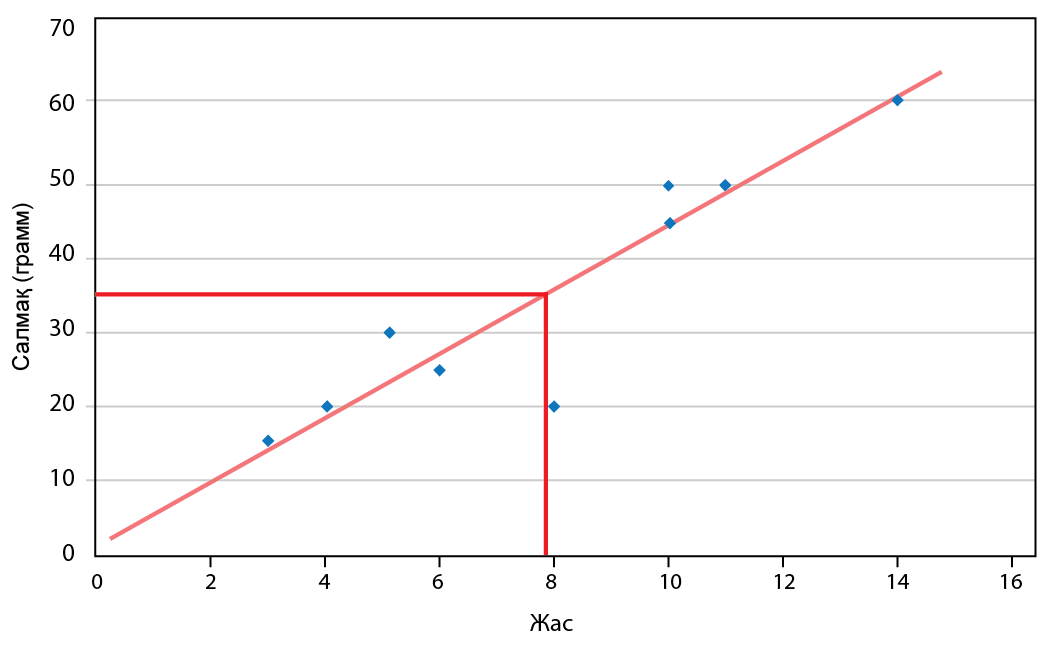 c) 8 күн		d) жасы 8 күн болатын егеуқұйрық 		e) Оң3)   	b) Онда ешқандай корреляция жоқ.c) Онда ең жақсы сәйкестік түзуі жоқ.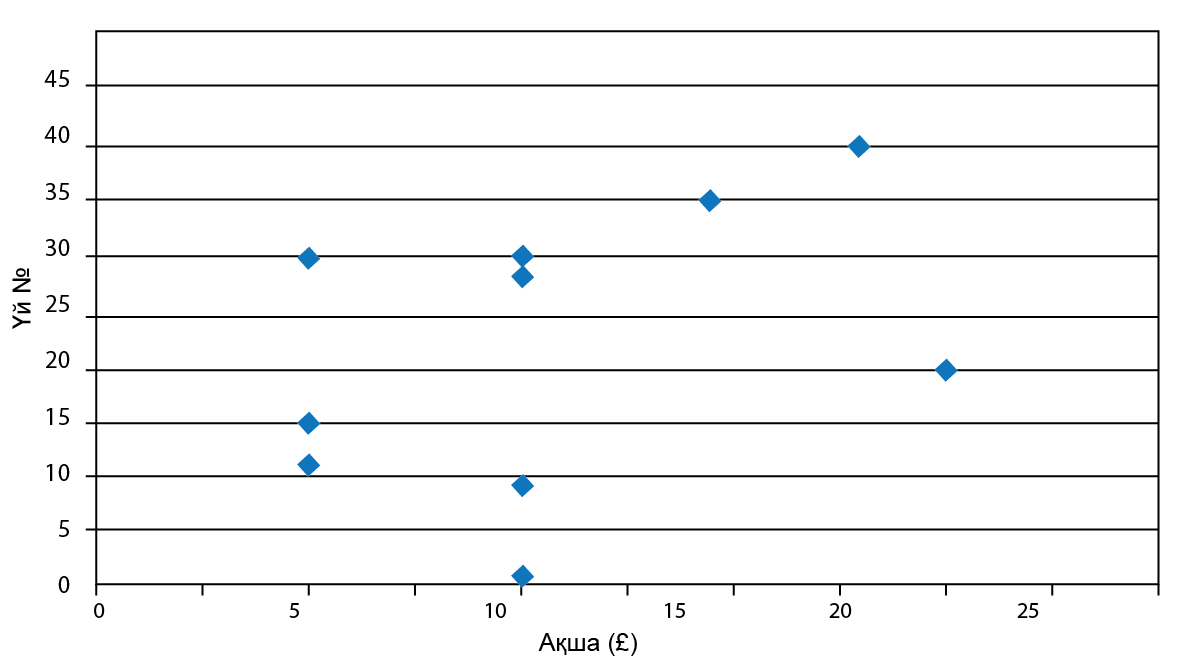 Орташа деңгей1) 	a) және b) c) 8 күн		d) жасы 8 күн болатын егеуқұйрық 		e) Оң2) 	b) Онда ешқандай корреляция жоқ.c) Онда ең жақсы сәйкестік түзуі жоқ.Тереңдетілген деңгей2) 	a) және b) 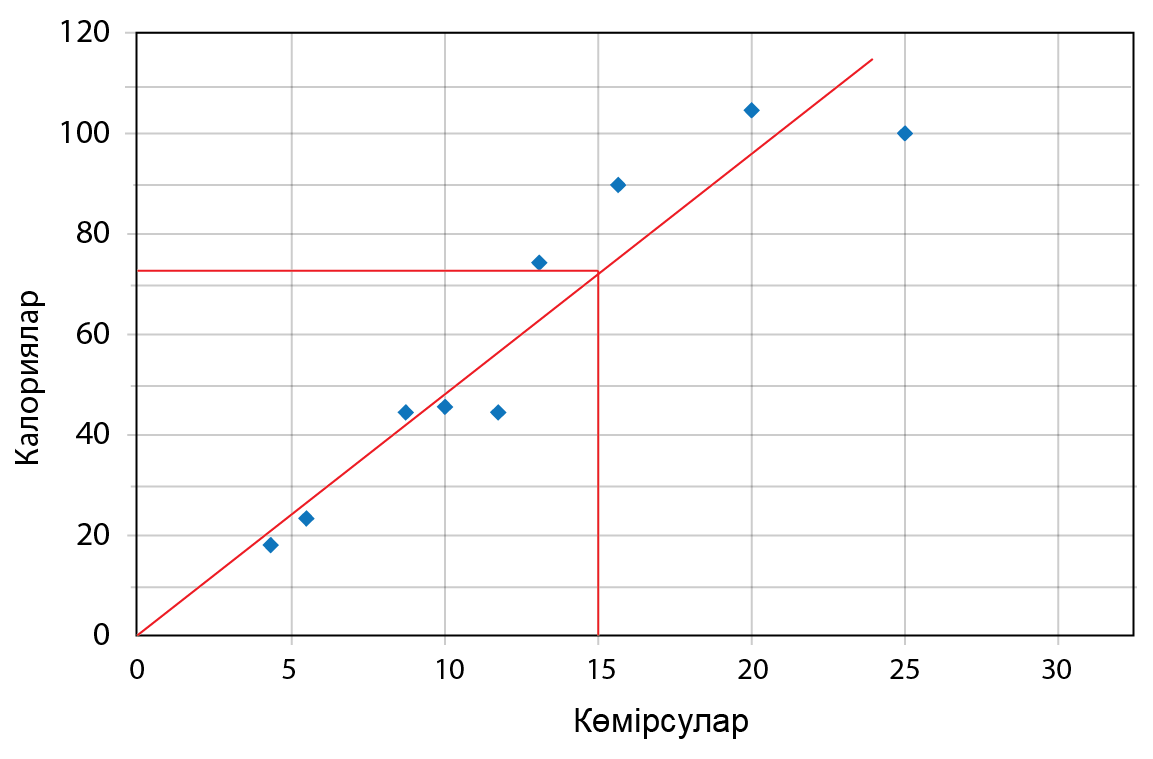 c) 72			d) Оң			e) ИяЖасы10116439514810Салмағы50502520154030602045Ақша (£)51051020181051510Үй № 129301204030153528Жасы10116439514810Салмағы50502520154030602045Ақша (£)51051020181051510Үй № 129301204030153528ОқушыБойы (cм)Алақан жалпақтығы (cм)ОқушыБойы (cм)Алақан жалпақтығы (cм)Көмірсулар102546208121316Калориялар46100192310535457580